ARTS THEREAFTER-Emergency Contact and Medical Information 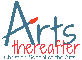 ARTS THEREAFTER-Emergency Contact and Medical Information ARTS THEREAFTER-Emergency Contact and Medical Information ARTS THEREAFTER-Emergency Contact and Medical Information ARTS THEREAFTER-Emergency Contact and Medical Information ARTS THEREAFTER-Emergency Contact and Medical Information ARTS THEREAFTER-Emergency Contact and Medical Information ARTS THEREAFTER-Emergency Contact and Medical Information ARTS THEREAFTER-Emergency Contact and Medical Information ARTS THEREAFTER-Emergency Contact and Medical Information ARTS THEREAFTER-Emergency Contact and Medical Information ARTS THEREAFTER-Emergency Contact and Medical Information MFChild’s NameChild’s NameChild’s NameDate of BirthDate of BirthDate of BirthDate of BirthDate of BirthSexSexParent’s/Guardian’s NameParent’s/Guardian’s NameParent’s/Guardian’s NameParent’s/Guardian’s NameParent’s/Guardian’s NameParent’s/Guardian’s NameParent’s/Guardian’s NameParent’s/Guardian’s NameParent’s/Guardian’s NameParent’s/Guardian’s NameHome PhoneWork PhoneHome PhoneHome PhoneHome PhoneWork PhoneWork PhoneWork PhoneAddressAddressAddressAddressAddressAddressAddressAddressAddressAddressCity, ST  ZIP CodeCity, ST  ZIP CodeCity, ST  ZIP CodeCity, ST  ZIP CodeCity, ST  ZIP CodeCity, ST  ZIP CodeCity, ST  ZIP CodeCity, ST  ZIP CodeCity, ST  ZIP CodeCity, ST  ZIP CodeAlternative Emergency ContactAlternative Emergency ContactAlternative Emergency ContactAlternative Emergency ContactPrimary Emergency ContactPrimary Emergency ContactPrimary Emergency ContactSecondary Emergency ContactSecondary Emergency ContactSecondary Emergency ContactSecondary Emergency ContactSecondary Emergency ContactSecondary Emergency ContactSecondary Emergency ContactHome PhoneWork PhoneHome PhoneHome PhoneHome PhoneWork PhoneWork PhoneWork PhoneAddressAddressAddressAddressAddressAddressAddressAddressAddressAddressCity, ST  ZIP CodeCity, ST  ZIP CodeCity, ST  ZIP CodeCity, State, Zip CodeCity, State, Zip CodeCity, State, Zip CodeCity, State, Zip CodeCity, State, Zip CodeCity, State, Zip CodeCity, State, Zip CodeMedical InformationMedical InformationMedical InformationMedical InformationMedical InformationMedical InformationMedical InformationMedical InformationMedical InformationMedical InformationMedical InformationMedical InformationHospital/Clinic PreferenceHospital/Clinic PreferenceHospital/Clinic PreferenceHospital/Clinic PreferenceHospital/Clinic PreferenceHospital/Clinic PreferenceHospital/Clinic PreferenceHospital/Clinic PreferenceHospital/Clinic PreferenceHospital/Clinic PreferenceHospital/Clinic PreferenceHospital/Clinic PreferencePhysician’s NamePhysician’s NamePhysician’s NamePhysician’s NamePhysician’s NamePhysician’s NamePhone NumberPhone NumberPhone NumberPhone NumberPhone NumberInsurance CompanyInsurance CompanyInsurance CompanyInsurance CompanyInsurance CompanyInsurance CompanyPolicy NumberPolicy NumberPolicy NumberPolicy NumberPolicy NumberAllergies/Special Health ConsiderationsAllergies/Special Health ConsiderationsAllergies/Special Health ConsiderationsAllergies/Special Health ConsiderationsAllergies/Special Health ConsiderationsAllergies/Special Health ConsiderationsAllergies/Special Health ConsiderationsAllergies/Special Health ConsiderationsAllergies/Special Health ConsiderationsAllergies/Special Health ConsiderationsAllergies/Special Health ConsiderationsAllergies/Special Health ConsiderationsI authorize all medical and surgical treatment, X-ray, laboratory, anesthesia, and other medical and/or hospital procedures as may be performed or prescribed by the attending physician and/or paramedics for my child and waive my right to informed consent of treatment. This waiver applies only in the event that neither parent/guardian can be reached in the case of an emergency.I authorize all medical and surgical treatment, X-ray, laboratory, anesthesia, and other medical and/or hospital procedures as may be performed or prescribed by the attending physician and/or paramedics for my child and waive my right to informed consent of treatment. This waiver applies only in the event that neither parent/guardian can be reached in the case of an emergency.I authorize all medical and surgical treatment, X-ray, laboratory, anesthesia, and other medical and/or hospital procedures as may be performed or prescribed by the attending physician and/or paramedics for my child and waive my right to informed consent of treatment. This waiver applies only in the event that neither parent/guardian can be reached in the case of an emergency.I authorize all medical and surgical treatment, X-ray, laboratory, anesthesia, and other medical and/or hospital procedures as may be performed or prescribed by the attending physician and/or paramedics for my child and waive my right to informed consent of treatment. This waiver applies only in the event that neither parent/guardian can be reached in the case of an emergency.I authorize all medical and surgical treatment, X-ray, laboratory, anesthesia, and other medical and/or hospital procedures as may be performed or prescribed by the attending physician and/or paramedics for my child and waive my right to informed consent of treatment. This waiver applies only in the event that neither parent/guardian can be reached in the case of an emergency.I authorize all medical and surgical treatment, X-ray, laboratory, anesthesia, and other medical and/or hospital procedures as may be performed or prescribed by the attending physician and/or paramedics for my child and waive my right to informed consent of treatment. This waiver applies only in the event that neither parent/guardian can be reached in the case of an emergency.I authorize all medical and surgical treatment, X-ray, laboratory, anesthesia, and other medical and/or hospital procedures as may be performed or prescribed by the attending physician and/or paramedics for my child and waive my right to informed consent of treatment. This waiver applies only in the event that neither parent/guardian can be reached in the case of an emergency.I authorize all medical and surgical treatment, X-ray, laboratory, anesthesia, and other medical and/or hospital procedures as may be performed or prescribed by the attending physician and/or paramedics for my child and waive my right to informed consent of treatment. This waiver applies only in the event that neither parent/guardian can be reached in the case of an emergency.I authorize all medical and surgical treatment, X-ray, laboratory, anesthesia, and other medical and/or hospital procedures as may be performed or prescribed by the attending physician and/or paramedics for my child and waive my right to informed consent of treatment. This waiver applies only in the event that neither parent/guardian can be reached in the case of an emergency.I authorize all medical and surgical treatment, X-ray, laboratory, anesthesia, and other medical and/or hospital procedures as may be performed or prescribed by the attending physician and/or paramedics for my child and waive my right to informed consent of treatment. This waiver applies only in the event that neither parent/guardian can be reached in the case of an emergency.I authorize all medical and surgical treatment, X-ray, laboratory, anesthesia, and other medical and/or hospital procedures as may be performed or prescribed by the attending physician and/or paramedics for my child and waive my right to informed consent of treatment. This waiver applies only in the event that neither parent/guardian can be reached in the case of an emergency.I authorize all medical and surgical treatment, X-ray, laboratory, anesthesia, and other medical and/or hospital procedures as may be performed or prescribed by the attending physician and/or paramedics for my child and waive my right to informed consent of treatment. This waiver applies only in the event that neither parent/guardian can be reached in the case of an emergency.Parent’s/Guardian’s SignatureParent’s/Guardian’s SignatureParent’s/Guardian’s SignatureParent’s/Guardian’s SignatureParent’s/Guardian’s SignatureParent’s/Guardian’s SignatureDateDateDateDateDateI give permission for my child to be picked up and/or go on field trips. I release Arts Thereafter and all staff from liability in case of accident during activities and transportation related to Arts Thereafter.I give permission for my child to be picked up and/or go on field trips. I release Arts Thereafter and all staff from liability in case of accident during activities and transportation related to Arts Thereafter.I give permission for my child to be picked up and/or go on field trips. I release Arts Thereafter and all staff from liability in case of accident during activities and transportation related to Arts Thereafter.I give permission for my child to be picked up and/or go on field trips. I release Arts Thereafter and all staff from liability in case of accident during activities and transportation related to Arts Thereafter.I give permission for my child to be picked up and/or go on field trips. I release Arts Thereafter and all staff from liability in case of accident during activities and transportation related to Arts Thereafter.I give permission for my child to be picked up and/or go on field trips. I release Arts Thereafter and all staff from liability in case of accident during activities and transportation related to Arts Thereafter.I give permission for my child to be picked up and/or go on field trips. I release Arts Thereafter and all staff from liability in case of accident during activities and transportation related to Arts Thereafter.I give permission for my child to be picked up and/or go on field trips. I release Arts Thereafter and all staff from liability in case of accident during activities and transportation related to Arts Thereafter.I give permission for my child to be picked up and/or go on field trips. I release Arts Thereafter and all staff from liability in case of accident during activities and transportation related to Arts Thereafter.I give permission for my child to be picked up and/or go on field trips. I release Arts Thereafter and all staff from liability in case of accident during activities and transportation related to Arts Thereafter.I give permission for my child to be picked up and/or go on field trips. I release Arts Thereafter and all staff from liability in case of accident during activities and transportation related to Arts Thereafter.I give permission for my child to be picked up and/or go on field trips. I release Arts Thereafter and all staff from liability in case of accident during activities and transportation related to Arts Thereafter.Parent’s/Guardian’s SignatureParent’s/Guardian’s SignatureParent’s/Guardian’s SignatureParent’s/Guardian’s SignatureParent’s/Guardian’s SignatureParent’s/Guardian’s SignatureDateDateDateDateDateWitness SignatureWitness SignatureWitness SignatureWitness SignatureWitness SignatureWitness SignatureDateDateDateDateDate